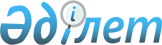 О внесении изменения в приказ исполняющего обязанности Министра цифрового развития, инноваций и аэрокосмической промышленности Республики Казахстан от 2 августа 2019 года № 186/НҚ "Об утверждении Положения республиканского государственного учреждения "Комитет геодезии и картографии Министерства цифрового развития, инноваций и аэрокосмической промышленности Республики Казахстан"Приказ Министра цифрового развития, инноваций и аэрокосмической промышленности Республики Казахстан от 7 апреля 2022 года № 109/НҚ
      В соответствии с постановлением Правительства Республики Казахстан от 31 декабря 2021 года № 992 "О внесении изменения в постановление Правительства Республики Казахстан от 12 июля 2019 года № 501 "О мерах по реализации Указа Президента Республики Казахстан от 17 июня 2019 года № 24 "О мерах по дальнейшему совершенствованию системы государственного управления Республики Казахстан", ПРИКАЗЫВАЮ:
      1. Внести в приказ исполняющего обязанности Министра цифрового развития, инноваций и аэрокосмической промышленности Республики Казахстан от 2 августа 2019 года № 186/НҚ "Об утверждении Положения республиканского государственного учреждения "Комитет геодезии и картографии Министерства цифрового развития, инноваций и аэрокосмической промышленности Республики Казахстан" следующее изменение:
      Положение республиканского государственного учреждения "Комитет геодезии и картографии Министерства цифрового развития, инноваций и аэрокосмической промышленности Республики Казахстан" утвержденное указанным приказом изложить в новой редакции согласно приложению к настоящему приказу.
      2. Комитету геодезии и картографии Министерства цифрового развития, инноваций и аэрокосмической промышленности Республики Казахстан в установленном законодательством порядке обеспечить:
      1) в течение десяти календарных дней со дня подписания настоящего приказа направление его копии в электронном виде на казахском и русском языках в Республиканское государственное предприятие на праве хозяйственного ведения "Институт законодательства и правовой информации Республики Казахстан" Министерства юстиции Республики Казахстан для официального опубликования и включения в Эталонный контрольный банк нормативных правовых актов Республики Казахстан;
      2) размещение настоящего приказа на интернет-ресурсе Министерства цифрового развития, инноваций и аэрокосмической промышленности Республики Казахстан;
      3) принятие иных мер, вытекающих из настоящего приказа.
      3. Контроль за исполнением настоящего приказа возложить на курирующего вице-министра цифрового развития, инноваций и аэрокосмической промышленности Республики Казахстан.
      4. Настоящий приказ вводится в действие со дня его подписания. Положение республиканского государственного учреждения "Комитет геодезии и картографии Министерства цифрового развития, инноваций и аэрокосмической промышленности Республики Казахстан" Глава 1. Общие положения
      1. Комитет геодезии и картографии Министерства цифрового развития, инноваций и аэрокосмической промышленности Республики Казахстан (далее – Комитет) является ведомством Министерства цифрового развития, инноваций и аэрокосмической промышленности Республики Казахстан (далее – Министерство) осуществляющим руководство в сфере геодезической и картографической деятельности.
      2. Комитет осуществляет свою деятельность в соответствии с Конституцией и законами Республики Казахстан, актами Президента Республики Казахстан и Правительства Республики Казахстан, иными нормативными правовыми актами, а также настоящим Положением.
      3. Комитет является юридическим лицом в организационно-правовой форме государственного учреждения, имеет печати и штампы со своим наименованием на казахском языке, бланки установленного образца, в соответствии с законодательством Республики Казахстан счета в органах казначейства.
      4. Комитет вступает в гражданско-правовые отношения от собственного имени.
      5. Комитет имеет право выступать стороной гражданско-правовых отношений от имени государства, если оно уполномочено на это в соответствии с законодательством Республики Казахстан.
      6. Комитет по вопросам своей компетенции в установленном законодательством порядке принимает решения, оформляемые приказами Председателя Комитета и другими актами, предусмотренными законодательством Республики Казахстан.
      7. Структура и лимит штатной численности Комитета утверждаются в соответствии с действующим законодательством.
      8. Местонахождение Комитета: Республика Казахстан 010000, город Нур-Султан, район Есиль, проспект Мәңгілік Ел, здание № 55/5.
      9. Полное наименование Комитета – республиканское государственное учреждение "Комитет геодезии и картографии Министерства цифрового развития, инноваций и аэрокосмической промышленности Республики Казахстан".
      10. Настоящее Положение является учредительным документом Комитета.
      11. Финансирование деятельности Комитета осуществляется из республиканского бюджета.
      12. Комитету запрещается вступать в договорные отношения с субъектами предпринимательства на предмет выполнения обязанностей, являющихся функциями Комитета.
      Если Комитету законодательными актами предоставлено право осуществлять приносящую доходы деятельность, то доходы, полученные от такой деятельности, направляются в доход государственного бюджета. Глава 2. Задачи, права и обязанности Комитета
      13. Задачи:
      1) реализация мер по развитию отрасли геодезии и картографии;
      2) участие в реализации единой государственной и научно-технической политики в области геодезии и картографии.
      14. Права и обязанности:
      1) обеспечивает реализацию возложенных на Комитет задач и функций;
      2) вносит предложения по совершенствованию законодательства Республики Казахстан;
      3) запрашивает и получает от иных государственных органов и должностных лиц информацию, документы и материалы, необходимые для решения вопросов, отнесенных к компетенции Комитета;
      4) вносит предложения по всем вопросам своей деятельности;
      5) обеспечивает доступность подзаконных актов, определяющие порядок оказания государственных услуг;
      6) обеспечивает информированность потребителей государственных услуг о порядке оказания государственных услуг;
      7) участвует в предоставлении соответствующей информации некоммерческим организациям, проводящим общественный мониторинг, в установленном законодательством порядке;
      8) рассматривает жалобы и обращения потребителей государственных услуг;
      9) осуществляет иные права и обязанности в соответствии с законодательством Республики Казахстан.
      15. Функции:
      1) координация деятельности субъектов геодезической и картографической деятельности;
      2) разработка проектов инструкций, норм и правил, регламентирующих порядок изготовления, учета, хранения, размножения и использования данных и материалов геодезических и картографических работ, аэрокосмических съемок с учетом интересов безопасности Республики Казахстан;
      3) организация выполнения геодезических и картографических работ государственного, специального и (или) отраслевого назначения;
      4) осуществление деятельности по обеспечению единства и точности средств геодезических измерений в соответствии с законодательством Республики Казахстан;
      5) проведение метрологического контроля за геодезическим и картографическим оборудованием, приборами и инструментами в пределах своей компетенции в соответствии с законодательством Республики Казахстан в области технического регулирования, об обеспечении единства измерений;
      6) ведение реестра субъектов, подавших уведомление о начале геодезической и картографической деятельности;
      7) регистрация, учет и выдача разрешений на проведение аэросъемочных работ;
      8) выдача разрешений на снос или перезакладку (перенос) геодезических пунктов;
      9) выдача субъектам геодезической и картографической деятельности сведений о геодезической и картографической изученности местности на участках планируемых работ;
      10) осуществление геодезической и картографической деятельности в интересах обеспечения обороны и национальной безопасности Республики Казахстан по взаимно согласованным планам работ с Министерством обороны Республики Казахстан;
      11) создание и развитие государственной геодезической сети;
      12) рассмотрение проектов документов по стандартизации в пределах компетенции, а также подготовка предложений по разработке, внесению изменений, пересмотру и отмене национальных, межгосударственных стандартов, национальных классификаторов технико-экономической информации и рекомендаций по стандартизации для внесения в уполномоченный орган в сфере стандартизации;
      13) разработка сметных норм, расценок, цен на аэросъемочные, топографо-геодезические и картографические работы, выполняемые за счет бюджетных средств;
      14) разработка правил о техническом обеспечении проведения делимитации и демаркации Государственной границы Республики Казахстан по согласованию с Комитетом национальной безопасности Республики Казахстан;
      15) разработка периодичности обновления картографической продукции, создаваемой за счет бюджетных средств;
      16) разработка инструкций по созданию картографической продукции за счет бюджетных средств;
      17) разработка инструкций, правил, регламентирующих порядок создания, обновления, использования национальной инфраструктуры пространственных данных;
      18) разработка отраслевой системы поощрения;
      19) организация работ по разработке технических регламентов и национальных стандартов в пределах своей компетенции;
      20) разработка, согласование с уполномоченным органом в сфере разрешений и уведомлений нормативных правовых актов об утверждении квалификационных требований и перечня документов, подтверждающих соответствие им;
      21) разработка подзаконных нормативных правовых актов, определяющих порядок оказания государственных услуг;
      22) разработка проверочных листов, критериев оценки степени риска в соответствии с Предпринимательским кодексом Республики Казахстан;
      23) утверждение цен на топографо-геодезические и картографические работы, производимые республиканским государственным предприятием на праве хозяйственного ведения "Национальный центр геодезии и пространственной информации";
      24) осуществление государственного контроля за геодезической и картографической деятельностью;
      25) рассмотрение дел об административных правонарушениях в области геодезии и картографии в пределах компетенции;
      26) выдача обязательных для исполнения предписаний по устранению выявленных нарушений законодательства в области геодезии и картографии в пределах компетенции;
      27) внесение требований по устранению выявленных нарушений порядка организации и выполнения геодезических и картографических работ, а также реализации геодезических и картографических материалов и данных, полученных в результате проведения указанных работ или аэрокосмических съемок, в пределах компетенции;
      28) приостановление геодезических и картографических работ при установлении фактов нарушения законодательства Республики Казахстан в области геодезии и картографии, в пределах компетенции;
      29) ведение учета геодезических пунктов и контроль за обеспечением их сохранности;
      30) осуществление надзора за правильным отображением Государственной границы Республики Казахстан и границ административно-территориальных единиц на местности и их отображений на картографических материалах;
      31) участие в осуществлении международного сотрудничества в пределах своей компетенции;
      32) выполнение обязательств по международным договорам, заключаемым от имени Республики Казахстан;
      33) осуществление иных функций с соответствии с законодательством Республики Казахстан. Глава 3. Статус и полномочия Председателя Комитета при организации его деятельности
      16. Руководство Комитетом осуществляется Председателем, который несет персональную ответственность за выполнение возложенных на Комитет задач и осуществление им своих функций.
      17. Председатель Комитета назначается на должность и освобождается от должности в соответствии с законодательством Республики Казахстан.
      18. Председатель Комитета имеет заместителя, который назначается на должность и освобождается от должности в соответствии с законодательством Республики Казахстан.
      19. Полномочия Председателя Комитета:
      1) определяет обязанности и полномочия руководителей структурных подразделений Комитета;
      2) утверждает положение о структурных подразделениях Комитета;
      3) по вопросам своей компетенции издает приказы;
      4) представляет Комитет в государственных органах, иных организациях;
      5) организовывает подготовку и инициирование предложений, а также реализацию мер по развитию отрасли геодезии и картографии;
      6) контролирует соблюдение исполнительской и трудовой дисциплины;
      7) по итогам государственных закупок подписывает акты выполненных работ;
      8) назначает на должности и освобождает от должностей работников Комитета за исключением работников, вопросы трудовых отношений которых отнесены к компетенции вышестоящих государственных органов и должностных лиц;
      9) решает вопросы командирования, предоставления отпусков, оказание материальной помощи, поощрения, выплаты надбавок и премирования работников Комитета;
      10) решает вопросы дисциплинарной ответственности работников Комитета за исключением работников, вопросы трудовых отношений которых отнесены к компетенции вышестоящих государственных органов и должностных лиц;
      11) разрабатывает и представляет на утверждение руководству Министерства ежегодный план работы Комитета и ежегодный отчет о результате его деятельности;
      12) обеспечивает подготовку бюджетной заявки Комитета, представление бюджетной заявки Руководителю аппарата Министерства, который представляет его Министру для внесения ее на рассмотрение Республиканской бюджетной комиссии, а так же выполнение иных процедур бюджетного процесса;
      13) обеспечивает разработку плана финансирования Комитета и вносит на утверждение Руководителю аппарата Министерства;
      14) организует разработку проектов нормативных правовых актов в пределах компетенции Комитета;
      15) принимает решения по другим вопросам, отнесенных к его компетенции;
      16) назначает руководителей подведомственной организации в установленном законодательством порядке;
      17) в пределах своей компетенции принимает меры, направленные на противодействие коррупции в Комитете, и несет персональную ответственность;
      18) осуществляет иные полномочия, возложенные законодательством Республики Казахстан.
      Исполнение полномочий Председателя Комитета в период его отсутствия осуществляется лицом, его замещающим в соответствии с действующим законодательством.
      20. Председатель определяет полномочия своего заместителя в соответствии с действующим законодательством. Глава 4. Имущество Комитета
      21. Комитет может иметь на праве оперативного управления обособленное имущество в случаях, предусмотренных законодательством.
      Имущество Комитета формируется за счет имущества, переданного ему собственником, а также имущества (включая денежные доходы), приобретенного в результате собственной деятельности и иных источников, не запрещенных законодательством Республики Казахстан.
      22. Имущество, закрепленное за Комитетом, относится к республиканской собственности.
      23. Комитет не вправе самостоятельно отчуждать или иным способом распоряжаться закрепленным за ним имуществом и имуществом, приобретенным за счет средств, выданных ему по плану финансирования, если иное не установлено законодательством. Глава 5. Реорганизация и упразднение Комитета
      24. Реорганизация и упразднение Комитета осуществляются в соответствии с законодательством Республики Казахстан.
      Перечень организаций, находящихся в ведении Комитета
      Республиканское государственное предприятие на праве хозяйственного ведения "Национальный центр геодезии и пространственной информации".
					© 2012. РГП на ПХВ «Институт законодательства и правовой информации Республики Казахстан» Министерства юстиции Республики Казахстан
				
      Министр цифрового развития, инновацийи аэрокосмической промышленностиРеспублики Казахстан 

Б. Мусин
Приложение
к приказу Министра
цифрового развития,
инноваций и
аэрокосмической 
промышленности
Республики Казахстан
от 7 апреля 2022 года № 109/НҚУтверждено
приказом исполняющего
обязанности министра
цифрового развития, инноваций
и аэрокосмической 
промышленности
Республики Казахстан
от 2 августа 2019 года № 186/НҚ